regulamin rekrutacji i uczestnictwa
w ramach projektu 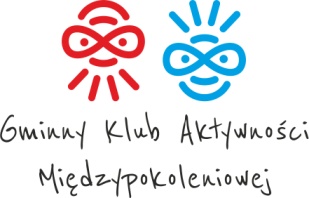 § 1Informacje o projekcieStowarzyszenie Sympatyków Babic „IMPULS", zwane dalej Organizatorem, 
jest realizatorem projektu „Gminne Centrum Aktywności Międzypokoleniowej”. Celem projektu jest zwiększenie współpracy międzypokoleniowej 60 osób starszych w wieku powyżej 60 r. ż. oraz 30 osób poniżej 60 r.ż., w tym dzieci i młodzieży 
z terenu Gminy Babice w okresie 04.05.2015r.-30.12.2015 r. poprzez utworzenie 
i funkcjonowanie Gminnego Klubu Aktywności Międzypokoleniowej.Biuro Projektu mieści się w Stowarzyszeniu Sympatyków Babic „IMPULS” 
przy ul. Zakopiańskiej 23 w Babicach.Teren realizacji Projektu: Gmina Babice.Okres realizacji Projektu: od 04.05.2015 r. do 31.12.2015 r.§ 2Postanowienia ogólne Projekt „Gminny Klub Aktywności Międzypokoleniowej” współfinansowany jest przez Ministerstwo Pracy i Polityki Społecznej w ramach Rządowego Programu 
na Rzecz Aktywności Społecznej Osób Starszych na 2015 rok (ASOS)Senior - osoba po 60 roku życia.Liczbę uczestników projektu ustalono na min. 90 osób, w tym min. 60 seniorów i 30 osób poniżej 60 r. ż . zamieszkujących Gminę Babice, w tym dzieci i młodzież.Każdy z uczestników ma prawo wyboru działań, w których będzie uczestniczył 
z zastrzeżeniem zapisów § 4.§ 3Warunki uczestnictwa Uczestnik nie ponosi kosztów w zakresie przewidzianym w projekcie.Uczestnik jest zobowiązany do uczestnictwa w zadeklarowanych działaniach projektu, do których został zakwalifikowany oraz do potwierdzania każdorazowo swojej obecności na liście obecności.Uczestnik jest zobowiązany do informowania o zmianie jakichkolwiek danych osobowych wpisanych w formularzu rekrutacyjnym.Rezygnacja z uczestnictwa w projekcie może nastąpić na pisemny wniosek uczestnika.Koordynator Projektu ma prawo wykreślenia Uczestnika Projektu z listy Uczestników w przypadku, gdy Uczestnik Projektu nie uczęszczał w 80 % (dotyczy warsztatów wokalnych, warsztatów cyfrowych kompetencji) i/lub narusza prawo, postanowienia Regulaminu. W przypadku warsztatów wokalnych, warsztatów cyfrowych kompetencji, wyjazdów 
na basen, wyjazdów integracyjnych Organizator nakłada na Uczestnika Projektu obowiązek zwrotu 100%  poniesionych przez Organizatora kosztów udzielonego wsparcia w przypadku zgłoszenia chęci udziału i nie uczestniczenia w nich. W przypadku zwrotu korespondencji skierowanej na podany przez Uczestnika Projektu adres korespondencji, pozostawia się ją w dokumentach Uczestnika 
ze skutkiem doręczenia. Osobom niepełnoletnim w trakcie wyjazdów integracyjnych oraz wyjazdów 
do teatru i na basen zapewniona jest Opieka ze strony Organizatora.Uczestnicy zapewnione mają w ramach Projektu:w trakcie wyjazdów integracyjnych trzydniowych: wyżywienie, noclegi, bilety wstępu, przejazd, opiekę w przyp. osób niepełnoletnich;w trakcie wyjazdów do teatru: przejazd oraz bilety wstępu;w trakcie jednodniowych wyjazdów integracyjnych: przejazd, wyżywienie, bilety wstępu, w przypadku osób niepełnoletnich opiekę;w przypadku wyjazdów na basen: przejazd, 2 godzinne wejście na basen, w tym udział w zajęciach na basenie, łącznie 10 wyjazdów;w trakcie warsztatów kompetencji cyfrowych: bezpłatne uczestnictwo 
w 20 godzinnych warsztatach, dostęp do komputerów, tabletów zakupionych w ramach projektu, materiałów (notatniki, teczka, długopis);w trakcie warsztatów rękodzieła: bezpłatne uczestnictwo w warsztatach, materiały do warsztatów;w trakcie warsztatów kulinarnych: bezpłatne uczestnictwo w warsztatach, materiały do warsztatów, dostęp do przyrządów kuchennych;w trakcie wycieczki rowerowej: wyżywienie,  w przypadku osób niepełnoletnich opiekę;w trakcie warsztatów wokalnych:  bezpłatne uczestnictwo w 20 godzinnych warsztatach, bezpłatne nagranie płyty grupy, dojazd na nagranie;w trakcie wykładów: bezpłatny udział;możliwość korzystania z zakupionego sprzętu: rowerów oraz kijków Nordic Walking.W przypadku osób korzystających z rowerów i/lub kijków Nordic Walking korzystający zobowiązany jest do wypełnienia karty wypożyczenia sprzętu, której wzór stanowi załącznik nr 5 do powyższego Regulaminu. § 4Zasady rekrutacjiAkcja informacyjna i promocyjna projektu (dystrybucja plakatów, spotkania informacyjne) prowadzone będą na terenie Gminy Babice.Rekrutacja prowadzona będzie przez Asystenta/kę Koordynatora Projektu.Uczestnik zobowiązany jest złożyć formularz zgłoszeniowy oraz deklarację uczestnictwa w działaniach projektu, stanowiących załączniki 1-4 do niniejszego regulaminu.W przypadku rekrutacji ciągłej uczestnik zobowiązany jest każdorazowo 
do składania deklaracji uczestnictwa w działaniach projektu.W przypadku warsztatów rękodzieła, kulinarnych, zajęć  sportowo - rekreacyjnych, wyjazdów integracyjnych - nabór ciągły, osobny na każde zajęcia.W przypadku warsztatów cyfrowych kompetencji, warsztatów wokalnych nabór jednorazowy w okresie maj-czerwiec 2015 roku.W działaniach projektu: warsztatach wokalnych, zajęciach sportowo-rekreacyjnych, kulinarnych, wyjazdach integracyjnych min. 30% max. 50% miejsc zarezerwowanych będzie dla osób powyżej 60 r.ż. W pozostałych przypadkach decyduje kolejność zgłoszeń. W działaniach: warsztatach cyfrowych kompetencji, wykładach, warsztatach wokalnych pierwszeństwo osób powyżej 60 r.ż. W przypadku seniorów pierwszeństwo udziału w działaniach projektu mają osoby samotnie zamieszkujące oraz kobiety zgodnie z kolejnością zgłoszeń.W przypadku dzieci i młodzieży pierwszeństwo osób nie posiadających już dziadków oraz nie zamieszkująca razem z dziadkami w jednym domu zgodnie z kolejnością zgłoszeń.Jedna osoba może wziąć udział w jednej lub w kilku formach wsparcia! W przypadku warsztatów kompetencji cyfrowych, warsztatów wokalnych, wyjazdów integracyjnych zostanie sporządzona lista rezerwowa uczestników, którzy mogą zająć miejsca w przypadku rezygnacji uczestników z projektu z listy podstawowej zgodnie z kolejnością zgłoszeń osób pierwotnie niezakwalifikowanych.Weryfikacja złożonych dokumentów pod względem formalnym (wypełnienie wszystkich wymaganych pól, czytelny podpis) następuje przez Asystenta/kę Koordynatora/ki Projektu.Informacja o zakwalifikowaniu się do uczestnictwa w projekcie zostanie przekazana wybranym kandydatom telefonicznie lub e-mailem.Do udziału w poszczególnych działaniach projektu zakwalifikowanych będzie:– wyjazdy integracyjne 3 i 1 dniowe, wyjazdy do teatru: 30 uczestników, w tym min. 9 max. 15 os. powyżej 60 r.ż., max. 15 dzieci;- wyjazdy na basen: 10 osób/grupę (łącznie 2 grupy), w tym min. 3 max 5 os. powyżej 60 r.ż., max. 5 dzieci-  warsztaty kulinarne: 12 osób, w tym min. 4 max 6 os. powyżej 60 r.ż.- warsztaty rękodzieła: 12 osób/grupę (łącznie 2 grupy na każde zajęcia), w tym min. 4 max 6 os. powyżej 60 r.ż.-warsztaty wokalne: 12 osób/grupę (łącznie 3 grupy)- wykłady – 15 os./wykładLiczba miejsc może ulec zwiększeniu. Decyzję o zwiększeniu liczebności grup podejmuje Koordynator projektu.§ 5Postanowienia końcoweRegulamin wchodzi w życie z dniem 04.05.2015 r.Realizator zastrzega sobie prawo zmiany niniejszego RegulaminuKoordynator projektu